Порядок прикрепления к поликлинике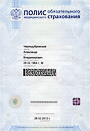 ВНИМАНИЕ! Прикрепление к поликлинике производится на портале государственных и муниципальных услуг Московской области по адресуuslugi.mosreg.ru. Подробнее...Для незарегистрированных в ЕСИА граждан услуга прикрепления к поликлинике производится в кабинете 19 (г.Подольск, Революционный проспект, д.78/23) по будням строго с 13:00 до 15:00.Документы, необходимые для прикрепления ребенка к поликлинике:Полис ОМС ребенка (необходимая информация: ФИО, дата рождения ребенка, дата выдачи полиса и страховая компания, выдавшая полис);Паспорт законного представителя ребенка (родителя/опекуна), с которым он зарегистрирован по месту жительства/пребывания;Для детей младше 14 лет и 1 месяца: свидетельство о рождении ребенка;

Для детей старше 14 лет и 1 месяца: паспорт гражданина РФ (ребенка);Заявление законного представителя гражданина о выборе медицинской организации (печатается в поликлинике).ВАЖНО! Создание электронной медицинской карты для граждан, подавших заявление в электронном виде, происходит автоматически после подтверждения прикрепления. Гражданам, подавшим документы на прикрепление лично, для создания электронной карты необходимо обратиться после посещения 19 кабинета в окно № 2 регистратуры (необходимы вышеперечисленные документы)по будням строго с 13:00 до 15:00. При изменении места жительства, замене полиса ОМС, смене страховой компании или получении паспорта гражданина РФ (с 14 лет) также необходимо обратиться в кабинет 19 и в окно № 2 регистратуры для внесения актуальных данных о пациенте (по будням с 08:00 до 18:00, обед с 12:00 до 12:30).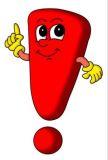 